                             ОСНОВНА ШКОЛА„СТЕВАН ЈАКОВЉЕВИЋ“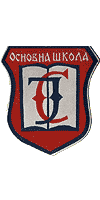 ПРОГРАМ ЗАШТИТЕ ДЕЦЕ ОД НАСИЉА,ЗЛОСТАВЉАЊА И ЗАНЕМАРИВАЊА У ШКОЛИ ПАРАЋИН  НОВЕМБАР, 2021.ГОДИНЕ С А Д Р Ж А Ј I     Значење појма насиље, злостављање и занемаривање II    Облици насиљаIII     Подела најчешћих облика насиљаIV     Задаци школе и основни принципи радаV     Циљеви програмаVI     ЗадациVII    Тим за заштиту деце од насиљаVIII   Редослед поступања и реаговања у случају појаве насиља  IX   Унутрашња заштитна мрежа X    Евиденција и документација  XI    Евиденција насилног понашањаXII Акциони план тима ,превентивне мере ,анлитичко        истраживачки рад XIII Обрасци за појачан васпитни радНа основу међународног документа Конвенције права детета и докумената које је усвојила Влада Републике Србије (Национални план акције за децу и Општи протокол за заштиту деце од злостављања и занемаривања), Посебног протокола за заштиту деце и ученика од насиља, злостављања и занемаривања у образовно – васпитним установама, Приручника за примену посебног протокола за заштиту деце и ученика, на основу Правилника о протоколу поступања у установи у одговору на насиље, злостављање и занемаривање (“Сл. гласник РС”, бр. 30/2010), члана 103. Закона о основама система образовања и васпитања (“Сл. гласник РС”, бр. 72/2009), ОШ “Стеван Јаковљевић“ (у даљем тексту школа) на седници Тима за заштиту ученика од насиља одржаној 21.10.2021. године доноси:                             ПРОГРАМ ЗА ЗАШТИТУ УЧЕНИКА ОД НАСИЉА,ЗЛОСТАВЉАЊА И ЗАНЕМАРИВАЊА У ШКОЛИу даљем тексту Програм који прецизира улоге и одговорности свих субјеката укључених у живот и рад школе. Програмом заштите ученика су дефинисане превентивне активности, као и кораци и процедуре у поступању у заштити ученика од насиља. Одређена је подела одговорности и улоге током протокла поступања. Такође је дефинисано шта се сматра насиљем, као и које све врсте и облике обухвата.I ЗНАЧЕЊЕ ПОЈМА НАСИЉЕ, ЗЛОСТАВЉАЊЕ И ЗАНЕМАРИВАЊЕНасиље је сваки облик једанпут учињеног или поновљеног вербалног или невербалног понашања које има за последицу стварно или потенцијално угрожавање здравља, развоја и достојанства деце / ученика.Злостављање или злоупотреба детета обухвата све врсте физичког и / или емоционалног злостављања, сексуалну злоупотребу, занемаривање или немаран поступак, као и комерцијалну или другу експлоатацију, што доводи до стварног или потенцијалног нарушавања дететовог здравља, његовог развоја или достојанства у оквиру односа који укључује одговорност, поверење или моћ.У даљем тексту под насиљем се подразумева и злостављање и занемаривање.II ОБЛИЦИ НАСИЉАНасиље може имати следеће облике:ФизичкоЕмоционално / психичкоСоцијалноСексуално насиље и злоупотреба децеНасиље злоупотребом информационих технологијаIII ПОДЕЛА НАЈЧЕШЋИХ ОБЛИКА НАСИЉАУ табели су приказани нивои и различити облици насиља. У зависности од интензитета, учесталости и последица које оставља насиље, поједини облици насиља се појављују на више различитих нивоа.ПРВИ НИВООве облике насиља решава самостално наставник / одељенски старешина у оквиру саветодавно - васпитног рада са децом – појединцима, групом или одељењем.ДРУГИ НИВОУ решавање ових облика наиља наставник / одељенски старешина укључује Тим за заштиту од насиља.ТРЕЋИ НИВОАко ученици трпе или чине неки од следећих облика насиља обавезно је укључивање других институција, тј. активирање спољашње заштитне мреже.                                       IV ЗАДАЦИ ШКОЛЕ И ОСНОВНИ ПРИНЦИПИ РАДАУ школи ћемо креирати климу у којој се:учи, развија, негује и подстиче култура понашања и уважавања личности;не толерише насиље;не ћути у вези са насиљем;развија одговорност;реагује на сазнања о насиљу.Интерес ученика  је примаран у односу на интерес свих одраслих који раде у школи или учествују у раду школе.У раду са ученицима је неопходно обезбедити поверљивости података и заштиту права на приватност детета и ученика.Омогућићемо ученицима да учествује у свим фазама процеса заштите кроз благовремена и континуирана обавештења на начин који одговара њиховом узрасту и разумевању ситуације и кроз могућност да изразе своје мишљење.Протокол се односи на све ученике у школи без обзира на пол, узраст, породични статус, етничко порекло, и било које друге социјалне и индивидуалне карактеристике (боју коже, језик, вероисповест, националност, способности и специфичности детета).        V                                                       ЦИЉЕВИ ПРОГРАМАОпшти циљ је унапређење квалитета живота ученика применом:мера превенције за стварање безбедне средине за живот и рад ученика;мера интервенције у ситуацијама када се јавља насиље, злостављање и занемаривање у школи.Специфични циљеви:спровођење и неговање климе прихватања, толеранције и уважавања;укључивање свих интересних група (ученици, наставници, стручни сарадници,административно и помоћно особље, директор, родитељи, старатељи, локална заједница) у доношење и развијање програма превенције;подизање нивоа свести свих укључених у живот и рад установе за препознавање насиља, злостављања и занемаривања;дефинисање процедура и поступака за заштиту од насиља и реаговања у ситуацијама насиља;информисање свих укључених у живот и рад установе о процедурама и поступцима за заштиту од насиља и реаговање у ситуацијама насиља.VI ЗАДАЦИЗадаци у области превенције:упознавање са правном регулативом - Општим и Посебним протоколом;израда Програма за заштиту деце / ученика од насиља;дефинисање улога и одговорности у примени процедура и поступака;развијање и поштовање богатства различитости и културе поашања у оквиру васпитно- образовних активности;организовање	обука	за	ненасилну	комуникацију	и	конструктивно	решавање конфликата;организовање разговора, трибина, представа, изложби о безбедности и заштити деце / ученика од насиља;дефинисање правила понашања и последица кршења правила;развијање вештина ефикасног реаговања у ситуацијама насиља;умрежавање свих кључних носилаца превенције насиља (Савет родитеља, Школски одбор, Ученички парламент, Наставничко веће).Задаци у области интервенције:усклађена и доследна примена утврђених поступака и процедура у ситуацијама насиља;сарадња са релевантним службама;континуирано евидентирање случајева насиља;праћење и вредновање врста и учесталости насиља путем истраживања, запажања и провере;подршка деци која трпе насиље;рад са децом која врше насиље;оснаживање деце која су посматрачи насиља за конструктивно реаговање;саветодавни рад са родитељима.                                      VIIТИМ ЗА ЗАШТИТУ ДЕЦЕ ОД НАСИЉАЧланови Тима ОШ „Стеван Јаковљевић“ Радован Илић, директор школеДрагана Радисављевић Филиповић, координатор ТимаЉиљана Марковић, члан Славица Колић, чланДанијел Ђукић, чланДарко Којић, правникЉиљана Рајић, записничарЗадаци чланова Тима су да:учествују у обуци за заштиту деце и ученика од насиља, злостављања и занемаривања;информишу и пруже основну обуку за све запослене у школи  о превенцији, препознавању и реаговању на насиље;координирају	израду	и	реализацију	Програма	заштите	ученика	(превентивне активности);организују упознавање родитеља и ученика са Програмом о заштити ученика;организују консултације у установи и процењују нивое ризика за безбедност ученика;прате и процењују ефекте предузетих мера;сарађују са релевантним установама;организују евидентирање појава насиља;прикупљају документацију;извештавају стручна тела и органе управљања.VIIIРЕДОСЛЕД ПОСТУПАЊА И РЕАГОВАЊА У СЛУЧАЈУ ПОЈАВЕ НАСИЉАУ случају сазнања да је дошло до насиља, а након заустављања насиља и смиривања учесника у насилној ситуацији, редослед поступања у Основној школи „Стеван Јаковљевић “ је следећи:Прикупљање информација од учесника и сведока насилне ситуације:разговор одељенског старешине са ученикомразговор педагога са учеником/ разговор психолога са учеником Евидентирање насилне ситуације ( књига дежурства и евиденциони лист)Консултације у установи у циљу утврђивања нивоа насиља и даљим корацимаразговор одељенског старешине и психологаобавештавање Тима за заштиту ученика од насиља, злостављања и занемаривањаИнформисање родитељаразговор одељенског старешине,односно, психолога са родитељимаИнформисање надлежних служби по потреби (МУП, центар за социјални рад)Договор о заштитним мерама ученика ( одељенски старешина, психолог, родитељ)Покретање појачаног васпитног радаупућивање писменог захтева директору школе за покретање појачаног васпитног рада;доношење решења од стране директора школе о покретању појачаног васпитног рада;обавештавање родитеља да је донета одлука о покретању појачаног васпитног рада и упућивање позива у циљу израде плана појачаног васпитног рада (одељенски старешина);израда плана појачаног васпитног рада.Праћење ефеката предузетих мера                                                   IX                                       УНУТРАШЊА ЗАШТИТНА МРЕЖАУнутрашњу заштитну мрежу чине сви запослени и ученици школе. Улоге и одговорности запослених и ученика у школи: ДЕЖУРНИ НАСТАВНИК:Дежура у складу са распоредом;Уочава и пријављује случај;Покреће процес заштите детета – реагује одмах у случају насилног понашања, користећи неку од стратегија;Обавештава одељенског старешину о случају;Евидентира случај у књигу дежурства;Сарађује са Тимом за заштиту деце од насиља.ОДЕЉЕНСКИ СТАРЕШИНА:Уочава случајеве насилног понашања и реагује одмах;Учествује у процесу заштите деце;Разговара са учесницима насиља;Информише родитеље и сарађује са њима;По потреби, сарађује са Тимом за заштиту деце од насиља;Прати ефекте предузетих мера;Евидентира случај и води документацију;По потреби, комуницира са релевантним установама.ТИМ:Уочава случајеве насилног понашања;Покреће процес заштите детета, реагује одмах;Обавештава одељенског старешину и сарађује са њим;По потреби, разговара са родитељима;Пружа помоћ и подршку деци / ученицима, наставницима;Разматра случај (2. и 3. ниво) и осмишљава мере заштите;Обавља консултације, предлаже заштитне мере, прати ефекте предузетих мера;По потреби, сарађује са другим установама;Евидентира случај.ПОМОЋНО – ТЕХНИЧКО ОСОБЉЕ:Дежура по распореду;Прекида насиље;Уочава и пријављује случајеве насилног понашања.УЧЕНИЦИ, ДЕЦА:Уочавају случајеве насилног понашања;Траже помоћ одраслих;Пријављују одељенском старешини;За теже случаје консултују чланове школског Тима;Учествују у мерама заштите.                                                              ХЕВИДЕНЦИЈА И ДОКУМЕНТАЦИЈАЕвиденцију води:Одељенски старешина, наставникТим – уколико се укључи у интеграцијуСтручна службаУ обрасце се уписује шта се догодило, ко су учесници, како је пријављено насиље, последице, исходи предузетих корака, како су укључени родитељи, стручна служба итд.Разредни старешина, стручна служба у обавези су да воде евиденцију о појавама насиља. Одељенске старешине бележе различита запажања о понашању деце, коментаре друге деце, родитеља, колега. Ове белешке се периодично анализирају на нивоу Тима, одељенског и наставничког већа и др.Тим за заштиту деце и ученика од насиља води евиденцију о случајевима насиља који захтевају њихово укључивање.Документација се чува на сигурном месту, како би се обезбедила поверљивост података.XI    Програм заштите се односи на: Превентивне и Интервентне активности Предложене активности треба да обезбеде стварање атмосфере поверења, сигурности и поштовања дечјих права кроз јединствено деловање свих актера.                                                                              XII                                             ПРЕВЕНТИВНЕ АКТИВНОСТИАНАЛИТИЧКО ИСТРАЖИВАЧКИ РАД                                   ИНТЕРВЕНТНЕ АКТИВНОСТИ                                    према нивоима насиља, злостављања и занемаривања             На првом нивоу,  са учеником који je направиo лакши преступ, тј.насиље првог нивоа, ометање наставе, изазивање нереда, недолично понашање-обавезно се васпитно ради, али се не води дисциплински поступак. Он ипак може бити кажњен опменом, укором разредног старешине или одељењског већа, а може му али и не мора бити смањена оцена из владања. На првом нивоу активности преузима одељенски старешина, наставник, у сарадњи са родитељем, у смислу појачаног васпитног рада са одељенском заједницом, групом ученика и индивидуално.Ако то не уроди плодом, ако се насиље понавља, или исти ученик више пута трпи насиље првог нивоа, треба да се укључе и други органи школе.  На другом нивоу активности предузима одељенски старешина у сарадњи са психологом, педагогом, тимом за заштиту и директором, уз обавезно учешће родитеља, у смислу појачаног васпитног рада. Уколико појачан васпитни рад није делотворан, одељењски старешина доставља писани захтев директору школе за покретање васпитно-дисциплинског поступка. Директор покреће  васпитнодисциплинки поступак и изриче меру, у складу са Законом. Насиље другог нивоа и поновљено насиље првог нивоа третирају се као лакша повреда обавеза                               На трећем нивоу, активности предузима директор са тимом за заштиту, уз обавезно ангажовање родитеља, мада се они могу искључити ако се процени да је њихово присуство штетно. Директор мора да поднесе пријаву полицији и центру за социјални рад и да обавести министарство просвете у року од 24 сата од инцидента. Овде је покретање васпитно-дисциплинског поступка обавезно, а школа мора да третира насиље трећег нивоа као тежу повреду обавеза ученика.Пријаве полицији, ЦСР-у и Министарству обавезно се подносе и у случају да Тим за заштиту од насиља и директор нису у стању да процене ниво насиља.       Знаци који указују да ученик можда трпи насиље                                 На физичком или физиолошком плану:             Трагови повреда, модрице, ожиљци, опекотине, посекотине, поцепана одећа, запуштен и неуредан изглед, поломљене, односно поцепане ствари, проблеми са исхраном, болови у стомаку, главобоље, повраћање, преломи, проблеми са сном (несанице или претерано дуго спавање), нестанак ствари (мобилни телефон, одевни предмети, торбе, свеске, новац...)                                                   На емоционалном плану:            Плачљивост, повученост, претерана активност, раздражљивост, појава страхова, агресивно и аутодеструктивно понашање, ћутљивост, неуобичајена причљивост, гледање у „празно“, „ноћне море“, конзумирање алкохола, наркотика, лагање, страх од самоће, изражено грицкање ноктију, поремећај говора, сексуално понашање непримерено узрасту и др.                                                     У школи:        Изненадни школски неупех, појава неоправданих изостанака, одсуство концентрације, кашњење, избегавање обављања обавеза, недоношење домаћих задатака, избегавање или неучествовање у разноврсним активностима, избегавање дружења са другом децом, одбијање уобичајених активности, неуобичајени начин играња, избегавање физичког додира (трзање), велики страх од одраслих, изражен страх од повратка кући и др.                                       Кораци могу бити у односу на следећу ситуацију:У случајевима насиља или сумње да се насиље дешава међу децом/ученицима.У случајевима када је дете/ученик изложен насиљу или постоји сумња да је дете/ученик изложен насиљу од стране одрасле особе запослене у установи.У случајевима када је дете/ученик изложен насиљу или постоји сумња да је дете/ученик изложен насиљу од стране одрасле особе која није запосленеа у установи.Редослед поступања у интервенцији:1. Проверавање сумње или откривање насиља, злостављања и занемаривања. Откривање, сазнање о насиљу као први корак у заштити ученика.Улога професионалца и особе која ужива поверење ученика је веома важна. Реакције ученика који трпе насиље,  посебно емоционално или социјално тешко је открити. Ученици различито реагују: повлаче се, раздражљиви су, агресивни, преосетљиви и сл. 2. Прекидање, заустављање, насиља (обавеза свих који имају било какво сазнање или сумњу да се насиље догађа): Запослени су у обавези да зауставе насиље или обавесте надлежне у установи.-Поједине ситуације физичког насиља захтевају хитно и истовремено реаговање, збрињавање учесника, обавештавање родитеља и неодложно укључивање релевантних институција (здравствена установа, полиција, центар за социјални рад); -Емоционално или социјално насиље такође треба зауставити што пре. Ученику који трпи насиље треба пружити разумевање, поверење и сигурност; -Ако постоји сумња на било који облик породичног насиља, наставник обавештава Тим, који даље предузима кораке уз консултације са Центром за социјални рад. 3. Смиривање ситуације (подразумева обезбеђивање сигурности за ученика, разговор са учесницима и посматрачима): Уколико се дешава физичко или снажно вербално насиље, у првом моменту је најважније: -да се актери након раздвајања умире; -да се обезбеди прикладан простор и време за разговор; -потражи помоћ колега, стручне службе или Тима ако је потребно; - објасни учесницима да је циљ да се сукоб реши и да ће обе стране имати прилику да испричају шта се догодило.- договори са учесницима да се саслушају без прекидања, да не вређају . једни друге, да говоре искрено - важно је да се делује синхронизовано, да се разговор са ученицима о истој ситуацији не обавља више пута од стране различитих запослених, већ да се у оквиру унутрашње заштитне мреже обезбеди проток информација важних за ефикасно реаговање. 3. Обавештавање родитеља и предузимање хитних акција        По потреби (прва помоћ, лекарска помоћ, полиција, центар за социјални рад...) одмах након заустављања насиља. 4. Консултације и процена нивоа ризика за базбедност  Унутар школе ради процене ризика и израда плана заштите за све учеснике. У консултације се укључују одељенски старешина, дежурни наставник, психолог, педагог, тим за заштиту, директор, ученички парламент.      У овој фази Тим процењује степен ризика и одлучује на који начин ће решавати случај, да ли ће га самостално решавати или ће укључити друге релевантне институције. Неопходно је водити рачуна о поверљивости података, заштити приватности и стављању интереса  детета изнад интереса родитеља, школе, струке и др. Подаци до којих се дође поверљиви су и могу се ставити на располагање само службеним лицима ангажованим у поступцима заштите ученика од насиља. Активности треба да истовремено буду усмерене и према ученику који испољава насилно понашање и ученицима који су пасивни посматрачи.                                Консултације су важне да би се :• разјасниле околности и на прави начин анализирале чињенице;• проценио ниво ризика;• направио план заштите;• избегла конфузија и спречиле некоординисане акције, које могу водитипоновном проживљавању искуства жртве.                                 У консултацијама треба:• изнети детаљан, објективан опис насиља, без процена и тумачења, водећирачуна о приватности детета/ученика и других учесника у насиљу;• одредити улоге, задатке и одговорности у установи;• идентификовати улогу, задатке и професионалну одговорност другихучесника/стручњака;• донети одлуку о начину реаговања и праћења.5. Мере и активности             Предузимају се за све нивое насиља и злостављања. План заштите се прави за конкретну ситуацију другог и трећег нивоа за све учеснике насиља.              План заштите садржи активности усмерене на промену понашања – појачан васпитни рад, рад са родитељима, рад са одељенском заједницом, укључивањем ученичког парламента и савета родитеља, а по потреби и органа управљања; носиоце активности, временску динамику, начине укључивања свих учесника насиља у заједницу. Тим процењује да ли постоји сем потребе за појачаним васпитним радом, потреба прилагођавања образовног рада или припрема индивидуалног образовног плана.  Уколико је комуникација са медијима неопходна, одговоран је директор.    6. Ефекте предузетих мера и активности прате одељенски старешина, тим за заштиту, психолог  и педагог ради провере успешности предузетих заштитних мера и вредновања поступака и процедура који су примењени у односу на све учеснике насиља и даљег планирања заштите.РЕПУБЛИКА СРБИЈА ОСНОВНА ШКОЛА  „ СТЕВАН ЈАКОВЉЕВИЋ“        				               Образац бр. 1           ПАРАЋИНБрој______________Датум ____________На основу члана 113.  став 1. Закона о основама система образовања и васпитања („Сл.гласник РС“ 87/2017, 27/2018 ,други закони и  Закон о изменама и допунама закона о основама система образовања „СГ гласник  РС“  10/2019 и члана 10.ЗАХТЕВ ДИРЕКТОРУ ШКОЛЕЗА ПОКРЕТАЊЕ ПОЈАЧАНОГ ВАСПИТНОГ РАДА Име и презиме: ________________________________________Разред и одељење: _______Уочени проблем:________________________________________________________________________________________________________________________________________________________________________________________________________________________________________________________________________________________________Датум     							     Подносилац захтева_________________	__________________________РЕПУБЛИКА СРБИЈА ОСНОВНА ШКОЛА  „ СТЕВАН ЈАКОВЉЕВИЋ“        				               Образац бр. 2           ПАРАЋИНБрој______________Датум ____________На основу члана 113.  став 1. Закона о основама система образовања и васпитања („Сл.гласник РС“ 87/2017, 27/2018 ,други закони и  Закон о изменама и допунама закона о основама система образовања „СГ гласник  РС“  10/2019 и члана 10.РЕШЕЊЕО ПОЈАЧАНОМ ВАСПИТНОМ РАДУИме и презиме ученика:  Разред и одељење: Појачан васпитни рад обављаће:Одељењски старешина – __________________________________Педагог - _______________________________________________Предметни наставник – _____________________________________________________________________________________________________________________________________________                 Социјалне установеЗдравствене установе Напомена:Извештај о појачаном васпитном раду доставити  у року од 30 дана, директору школе и стручној служби.            Датум	        Директор школе			_____________________ 	     __________________РЕПУБЛИКА СРБИЈА ОСНОВНА ШКОЛА  „ СТЕВАН ЈАКОВЉЕВИЋ“        				               Образац бр. 3           ПАРАЋИНБрој______________Датум ____________На основу члана 113.  став 1. Закона о основама система образовања и васпитања („Сл.гласник РС“ 87/2017, 27/2018 ,други закони и  Закон о изменама и допунама закона о основама система образовања „СГ гласник  РС“  10/2019 и члана 10.ИНДИВИДУАЛНИ ПЛАН ПОДРШКЕ/ЗАШТИТЕ -ПОЈАЧАН ВАСПИТНИ РАД СА УЧЕНИКОМ/ЦОМУченик живи са: 1) оба родитеља 2) мајком 3) оцем  4) старатељем 5) друго ............................................У којој мери дете већ показује жељено понашање: (нимало) 	(помало) (често)  (врло често)(скоро увек)                                                                                                   ЧЛАНОВИ ТИМА 1.____________________________2.____________________________3.____________________________4.____________________________РЕПУБЛИКА СРБИЈА ОСНОВНА ШКОЛА  „ СТЕВАН ЈАКОВЉЕВИЋ“        				               Образац бр.4            ПАРАЋИНБрој______________Датум ____________На основу члана 113.  став 1. Закона о основама система образовања и васпитања („Сл.гласник РС“ 87/2017, 27/2018 ,други закони и  Закон о изменама и допунама закона о основама система образовања „СГ гласник  РС“  10/2019 и члана 10.ЗАХТЕВ ДИРЕКТОРУ ШКОЛЕЗА ПОКРЕТАЊЕ ВАСПИТНО-ДИСЦИПЛИНСКОГ ПОСТУПКА  Име и презиме: ________________________________________Разред и одељење: _______Опис теже повреде :_______________________________________________________________________________________________________________________________________________________________________________________________________________________________________________________________Појачан васпитни рад :*предузет у периоду Датум:									Подносилац захтева:_________________	__________________________  РЕПУБЛИКА СРБИЈА                                                                  Образац  бр. 5     ОСНОВНА ШКОЛА     „ СТЕВАН ЈАКОВЉЕВИЋ“        				                       ПАРАЋИНБрој______________Датум ____________Датум   настанка насилне ситуације..........................................  Место:	- у дворишту установеу ходникуу тоалетуу учионицина школској економијина путу до установеВреме:	- пре доласка у школу/на економијупосле доласкана часу - 1, 2, 3, 4, 5, 6, 7 (пре подне/после подне)на одмору између …...... и ......... часа (пре подне/после подне)у току активности на економијиНачин откривања/уочавања:личним увидомдојавом посматрачадојавом родитељапосредно (сандуче, телеф. пријава)уочавањем знаковадојавом особе која је доживела насиље- од ....................................................Учесници насилне ситуације:(навести имена, уколико су позната):...........................................................	.......................................................Насилна ситуација се:	- дешава први пут- понавља више путаДатум пријавенасилне ситуације:_______________	Подносилац пријаве:............................................(може и анонимно – за ученике)        РЕПУБЛИКА СРБИЈА                                                                                                                              Образац  бр. 6         ОСНОВНА ШКОЛА     „ СТЕВАН ЈАКОВЉЕВИЋ“        				                       ПАРАЋИНБрој______________Датум ____________                                              Оперативни план активности 
      РЕПУБЛИКА СРБИЈА                                                                  Образац  бр. 7     ОСНОВНА ШКОЛА     „ СТЕВАН ЈАКОВЉЕВИЋ“        				                       ПАРАЋИНБрој______________Датум ____________На основу члана 113.  став 1. Закона о основама система образовања и васпитања („Сл.гласник РС“ 87/2017, 27/2018 ,други закони и  Закон о изменама и допунама закона о основама система образовања „СГ гласник  РС“  10/2019 и члана 10.ИЗВЕШТАЈ О ПОЈАЧАНОМ ВАСПИТНОМ РАДУ С УЧЕНИКОМ – 2019/20. ШКОЛСКУ ГОДИНУ _________________________		_________презиме и име ученика 				одељењеПовреда обавезе/обавеза ученика (опис и датум)_____________________________________________________________________________________________________________________________________________________________________________________________________________________________________________________________________Појачан васпитни рад  у оквиру одељенске заједницеПојачан васпитни рад  стручним радом одељењског старешинеПојачан васпитни рад  стручним радом педагога-психологаПојачан васпитни рад  Тима за заштиту деце/__________________________ тимаРазговор/рад са родитељима/старатељимаУкључене институције ____________________________________________________________________Предложене васпитно-дисциплинска мера Усвојене васпитно-дисциплинска мера Процена ефеката појачаног васпитног рада: ______________________________________________________________________________________________________________________________________________________________________________________________________________________________________________________________________________Одељењски старешинаФизичко насиљеЕмоционално	/ психичко насиљеСоцијално насиљеСексуално насиље	излоупотреба децеНасиље злоупотребом информационих технологијаударањеисмејавање,добацивање,добацивање,Узнемиравајућечврга,омаловажавање,подсмевање,псовање,“зивкање”,	слањегурање,оговарање,игнорисање,ласцивниузнемиравајућихштипање,вређање, ругање,искључивање	изкоментари,порука СМС – ом,гребање,називањегрупе	илиширење	прича,ММС – ом, путемгађање,погрднимфаворизовање наетикетирање,веб сајтачупање,именима,основусексуалноуједање,псовање,социјалногдодиривање,саплитање,етикетирање,статуса,	верскегестикулацијашутирање,имитирање,припадности,прљање,“прозивање”насилноуништавањедисциплиновање,ствари,...ширење гласинаФизичко насиљеЕмоционално	/ психичко насиљеЕмоционално	/ психичко насиљеСоцијално насиљеСексуално насиље	излоупотреба децеНасиље злоупотребом информационих технологијашамарање,Уцењивање,сплеткарење,сексуалноогласи,	клипови,ударање,претње,игнорисање,додиривање,блогови, злоупотребагажење,неправеднонеукључивање,показивањефорума	четовања,цепањекажњавање,неприхватање,порнографскогснимање	камеромодела,забранаманипулисање,материјала,појединца	против“шутке”,комуницирања,експлоатација,показивањењихове	воље,затварање,искључивање,национализам,...интимних деловаснимање	камеромпљување,уништавањеимовине ,измицање  столице,чупање за уши и косу одбацивање,манипулисање тела, свлачење, ...Насилних сцена,дистрибуирање  снимака и слика .Физичко насиљеЕмоционално	/ психичко насиљеСоцијално насиљеСексуално насиље	излоупотреба децеНасиље злоупотребом информационих технологијатуча,застрашивање,претње,завођење	одснимање	насилнихдављење,уцењивање,изолација,стране одраслих,сцена,бацање,рекетирање,одбацивање,подвођење,дистрибуирањеузроковањеограничавањетерор групе надзлоупотребаснимака	и	слика,опекотина,кретања,појединцем	/положаја,дечја порнографијаускраћивањенавођење	нагрупом,навођење,сна и хране,коришћењедискриминација,изнуђивање	иизлагањепсихоактивнихорганизовањепринуда	нанискимсупстанци,затворених групасексуални	чин,температураукључивање	у(кланова),силовање,ма,	нападсекте,национализам,...инцест,...оружјем,..занемаривање,...ГОДИШЊИ ПЛАН РАДА СТРУЧНОГ ТИМА ЗА ЗАШТИТУ УЧЕНИКА ОД НАСИЉА, ЗЛОСТАВЉАЊА И ЗАНЕМАРИВАЊЕ УЧЕНИКА – 2021/2022.
  ГОДИШЊИ ПЛАН РАДА СТРУЧНОГ ТИМА ЗА ЗАШТИТУ УЧЕНИКА ОД НАСИЉА, ЗЛОСТАВЉАЊА И ЗАНЕМАРИВАЊЕ УЧЕНИКА – 2021/2022.
  ГОДИШЊИ ПЛАН РАДА СТРУЧНОГ ТИМА ЗА ЗАШТИТУ УЧЕНИКА ОД НАСИЉА, ЗЛОСТАВЉАЊА И ЗАНЕМАРИВАЊЕ УЧЕНИКА – 2021/2022.
  ГОДИШЊИ ПЛАН РАДА СТРУЧНОГ ТИМА ЗА ЗАШТИТУ УЧЕНИКА ОД НАСИЉА, ЗЛОСТАВЉАЊА И ЗАНЕМАРИВАЊЕ УЧЕНИКА – 2021/2022.
  Вр.Caдpжaj, активностиНосиоци и сараднициНачин праћења и могући исходи XАнализа стања у школи и увид у присутност насиља у школи и сагледавање облика насиља;Анализа извештаја стручних вeђaо реализованим екскурзијским путовањима са акцентом на понашање ученика и сагледавање односа међу ученицима, степен сарадње, уважавања и толеранције;Пружање потребне помоћи наставницима, одељенским старешинама у примени програма превентивних и интервентних активности;Сарадња са ученичким парламентом;Посредовање и помоћ у решавању случајева насиља другог и трећег типа/нивоа и у изузетним случајевима првог типа;Планирање и реализација предвиђених активности;Координатор, чланови Тима за заштиту ученика, секретар, ученички парламент, наставници,директор,педагог,дефектологНаправљена анализа стања у школи, извештаја о екскурзијама,
упутство за наставнике о текућим активностима
евиденција појединачних случајева насиља
записници са одржаних састанакаXIАнализа стања у школи и увид у присутност насиља у школи и сагледавање облика насиља;Пружање потребне помоћи наставницима, одељенским старешинама у примени програма превентивних и интервентних активности;Праћење реализованих активности одељенских заједница;Реаговање у случајевима насиља, сарадња са ученицима и родитељима;Ажурирање сајта школе информацијама о активностима Тима;Координатор, чланови Тима за заштиту ученика, секретар, ученички парламент, наставници,директор,педагог,дефектологНаправљена анализа стања у школи,
упутство за наставнике о текућим активностима
евиденција појединачних случајева насиља
записници са одржаних састанакаXIIАнализа стања у школи и увид у присутност насиља у школи и сагледавање облика насиља;Праћење реализације активности у складу са програмом превенције и интервенције; Припрема ивештаја о раду Тима на крају првог полугодишта;координатор и чланови Тима за заштиту ученикаЗаписници I
IIАнализа и усвајање извештаја о раду Тима на крају првог полугодишта текуће школске године;Припрема презентација за наставнике, родитеље и ученике у циљу едукације и повећања компетенција за реаговање у случајевима насиља и примени протокола и правилника у одговору на насиље, злостављање и занемаривање у школи;Сарадња са стручним тимовима школе и пружање подршке у раду Стручном тиму за инклузивно образовање;координатор и чланови Тима за заштиту ученикаПрезентација ,записник ,извештај III
IVАнализа стања у школи и увид у присутност насиља у школи и сагледавање облика насиља;Пружање потребне помоћи наставницима, одељенским старешинама у примени програма превентивних и интервентних активности; Праћење реализованих активности одељенских заједница;Реаговање у случајевима насиља, сарадња са ученицима и родитељима;Анализа рада Тима и договор о активностима за наредни месец;Праћење активности ученичког парламента и степена укључивања ученика у процес превенције насиља вршњачким посредовањем;Ажурирање сајта школе информацијама о активностима Тима;Координатор, чланови Тима за заштиту ученика, секретар, ученички парламент, наставници,директор,педагог,дефектологЗаписници,сајт школе, радови ученика V
VIАнализа стања у школи и увид у присутност насиља у школи и сагледавање облика насиља;Пружање потребне помоћи наставницима, одељенским старешинама у примени програма превентивних и интервентних активности; Праћење реализованих активности одељенских заједница;Анализа извештаја одељенских старешина о активностима одељенских заједница;Сарадња са стручним тимовима школе и пружање подршке у раду Струном тиму за инклузивно образовање;Анализа рада Тима за заштиту ученика на крају другог полугодишта;координатор и чланови Тима за заштиту ученика,СТИО ТимЗаписници,продукти са одељњских заједница VIIIКонституисање Тима за заштиту ученика од насиља, злостављања и занемаривања;Израда годишњег програма рада Тима за заштиту ученика од насиља, злостављања и занемаривања;Анализа и усвајање извештаја о раду Тима за завршену  школску годину;Анализа рада Тима, и договор о активностима за наредни месец;директор
педагог
координатор и чланови Тима за заштиту ученикаЗаписник Тима;ЗАДУЖЕНА ОСОБАСептембарДиректор, Наставничко већеПоправка постојећег видео надзора у школи-спољашњег и унутрашњегОктобар-новембар Директор школе Изналажење механизама  уласка и илажења из школе Септембар-октобар Одељењска већа ,директор школе СептембарСекретар школеНовембарДиректор школеРодитељски састанци- Информисање родитеља у свим одељењима о Протоколу за заштиту ученика од насиља, злостављања и занемаривања; упознавање са правилима понашања у Школи; информисање о активностима Школе у овој области, са Акцоним планом заштите ученика, укључивање родитеља у превентивне и интервентне мере активностиНовембарОдељењски старешина, представник Савета родитељаAнкета ученика о деструктивном понашању..(извештај: Настав. веће, Савет родитеља, Учен.парламент)ДецембарПсихолог/ педагогСтручно усавршавање наставникаЕдукација ученика – медијацијаТоком годинеДиректорИнформативни паноЗа родитеље и ученике о заштити ученикаТоком школске годинеТим и Ученички парламентУченички парламент- Упознавање са Правилником о примени Протокола о заштити ученика од насиља...- Упознавање са Акционим планом заштите ученика...- Учешће у доношењу правила понашања на нивоу Школе,- Покретање и организовање креативних садржаја ученичког слободног времена.(игранке, литерарно-песнички сусрети, изложбе...)Октобар/јуниКоординатор ученичког парламентау сарадњи са наставницимаОдељењска заједница-У свим одељењима организовати дискусију/радионицу на тему конструктивног решавања сукоба(Учиоионице добре воље)фебруар/мартОдељењске старешине од првог до осмог разредаОдељењска заједницаПредавање инспектора за малолетничку деликвенцијуОдељењске старешине од првог до осмог разредаМаскенбал ученика 4-ог разредаОктобар / априлОдељењске старешине од првог до четвртог разредаНаставници који воде секцијуСрпски језикТоком годинеУчитељи и наставници српског језикаСвет око насМогући конструктивни начини реаговања на ускраћивањаТоком годинеУчитељиФизичко васпитање и школски спортСпортскоприхватање неуспеха и развој самоконтроле, поштовање фер-плеј игре,Током годинеНаставници физичког васпитањаГрађанско васпитањеРазвој друштвено-одговорног понашања, усвајање норми ,прихватање последица њиховог кршења, развој свести о равноправности, заједништву.-радионицеТоком годинеНаставници грађанског васпитањаВерска наставаРазвијање толеранције, прихватање различитости, различитих вера,обичаја и дрТоком годинеНаставници верске наставеГеографијаРазвијање саосећања и бриге о другима на основу примера хуманитарне помоћи угроженим подручјима – недостатак хране, воде, земљотреси, поплаве, временскенепогоде, последице ратова, избеглички кампови и хуманитарне катастрофеТоком годинеНаставници географијеИсторијаАнализом развоја дечјих и људских праваТоком годинеНаставници историјеБиологијаСтицање знања о психоактивнимсупстанцама које изазивају болестизависности, њиховим утицајима на организам и социјалне односе појединца,формирањеи развијање ставова, вештина и знања која ћебити препрека негативном утицају вршњакау погледу коришћења ових супстанциЛиковна култураРадови на тему „Стоп-вршњачком насиљу“, затим заштита животне средине...Развијање сарадничких односа током рада и коректног критичког мишљења и односа током анализе радова.Свет уобразиље у делима ликовне уметности (снови, бајке, митови) – борба комплементарних односа (тематско илустровање) ;ФотографијаИзрада стрипа Током годинеНаставници ликовне културе,учитељиПрезентација са дискусијом- Трговина људима и децом-Болести зависности од употребе психоактивних супстанци, видео игрица, спортских тикета...Током годинеПолиција,стручна службаБиблиотекаПромовисање ученичких литерарних достигнућа организовањем јавних наступа, песничких сусрета, сусрета са књижевницима...Октобар/јуниУчитељи,наставници српског језика,радници библиотекеВаннаставне активностиУкључивање што већег броја ученика у ваннаставне активности и ученичке секције, омогућити јавну презентацију резултата радаОктобар/јуниНаставници задужени за рад ваннаставних активностиСајт школе-Промоција ученичких достигнућа,радова ученика о пријатељству, толеранцији, емпатији..- Отварање странице на сајту за сваки разред-„Стоп електронском насиљу“Током годинеКординатори за рад сајта школеЕвалуацијаИнформисање Наставничког већа и Савета родитеља о реализацији Акционог плана за заштиту ученика.ЈунОдељенске старешине од првог до осмог разреда и тим за заштиту ученикаАКТИВНОСТ НОСИОЦИ АКТИВНОСТИ НАЧИН РЕАЛИЗАЦИЈЕ НАЧИН ПРАЋЕЊА ВРЕМЕ Примена чек листе за запослене:самовредновање и тима за заштитуТим за самовредновање Чек листе,анализаАнлиза,резултатиДецембар-мајПрихватљиво и неприхватљиво понашање Весна Радовановић Предавање,дебатаРезлтати истраживањаФотографије,сценарио Април Процена безбедности школског окружења Снежана Марјановић,Жељко Бановић-наставници физичког васпитања Резлтати истраживањаПредавање,дебата Фотографије,сценариоМај 1.Физичко насиљеЕмоционално/психичко насиљеСоцијално насиљеСексуално насиље и злоупотребаНасиље злоупотребом информативних технологијаУдарање чврга,гурање,штипање,гребање,гађање, чупање,уједање,саплитање,шутирање,прљање,уништавање ствариУдарање чврга,гурање,штипање,гребање,гађање, чупање,уједање,саплитање,шутирање,прљање,уништавање ствариОмаловажавање,оговарање,врђање,ругање,називање погрдним именима,псовање,етикетирање,имитирање,»прозивање»Добацивање,подсмевање,искључивање из групе или заједничких активности,фавиризовање на основу различитости,ширење гласинаНеумесно са сексуалним поруком: добацивање,псовање,ласцивни коментари,ширење прича,етикетирање,сексуална недвосмислена гестакулацијаУзнемиравајуће позивање,слање узнемиравајућих СМС и ММС порука2.ФизичкоНасиљеЕмоционално/психичко насиљеСоцијално насиљеСексуално насиље и злоупотребаНасиље злоупотребом информативних технологијаШамарање,ударање,гажење,цепање одела,»шутке»,затварање,пљување,отимање и уништавање имовине,измицање столице,чупање за уши и косуШамарање,ударање,гажење,цепање одела,»шутке»,затварање,пљување,отимање и уништавање имовине,измицање столице,чупање за уши и косуУцењивање,претње,неправедно кажњавање,забрана комуницирања,искључивање,манипулисањеСплеткарење,ускраћивање пажње од стране групе (игнорисање),неукључивање,неприхватање,манипулисање,искоришћавањеСексуално додиривање,показивање порнографског материјала,показивање интимних делова тела,свлачењеОглашавање,снимање и слање видео записа,злоупотреба блогова,форума и четовања,снимање појединаца против њихове воље,снимање насилних сцена,дистрибуирање снимака и слика3. Физичко  насиље Физичко  насиљеЕмоционално/психичко насиљеЕмоционално/психичко насиљеСоцијално насиљеСоцијално насиљеСексуално насиље и злоупотребаСексуално насиље и злоупотребаНасиље злоупотребом информативних технологијаНасиље злоупотребом информативних технологијаТуча,дављење,бацање,проузроковање опекотина и других повреда,ускраћивање хране и сна,излагање ниским температурама,напад оружјемТуча,дављење,бацање,проузроковање опекотина и других повреда,ускраћивање хране и сна,излагање ниским температурама,напад оружјемЗастрашивање,уцењивање уз озбиљну претњу,изнуђивање новца или ствари,ограничавање кретања,навођење на коришћење  наркотичких средстава и психоактивних супстанци...Застрашивање,уцењивање уз озбиљну претњу,изнуђивање новца или ствари,ограничавање кретања,навођење на коришћење  наркотичких средстава и психоактивних супстанци...Претње,изолација,малтретирање групе према појединцу или групи,организовање затворених група (кланова), које за последицу има повређивање других Претње,изолација,малтретирање групе према појединцу или групи,организовање затворених група (кланова), које за последицу има повређивање других Завођење од стране одраслих,подвођење,злоупотреба положаја,навођење,изнуђивање и принуда на сексуални чин,силовање,инцестЗавођење од стране одраслих,подвођење,злоупотреба положаја,навођење,изнуђивање и принуда на сексуални чин,силовање,инцестСнимање насилних сцена,дистрибуирање снимака и слика,дечја порнографија Снимање насилних сцена,дистрибуирање снимака и слика,дечја порнографија ИМЕ И ПРЕЗИМЕ УЧЕНИКАДАТУМ РОЂЕЊАРАЗРЕД И ОДЕЉЕЊЕОДЕЉЕЊСКИ СТАРЕШИНАЈаке старне/капацитети ученика (које облике понашања ученик испољава који су у складу са школским обавезама и очекивањима одељењске заједнице и одељенског старешине, у којим активностима је успешан и/или показује високу мотивисаност, у чему је самосталан, истрајан и доследан...)Испољени проблеми у понашањуПриоритетни проблем (конкрено понашање и последица понашања по ученика и ко је још изложен последицама)Процена нивоа насиља (Процена озбиљности испољеног понашања према нивоима насиља -  која су правила прекршена, које  последице  су настале )Дугорочни циљ и очекивани исход/промена (жељено понашање у виду знања, вештине и вредности)Краткорочни циљ и очекивани исход/промена (прва жељена промена у понашању, вештине и вредности које ученик треба да усвоји)РеализаторАктивностНа кога је усмерена активност (ученика, одељењску заједницу, родитеље...)Време реализације (навести радну недељу према школском календару)ИсходиМетодеОдељењски старешина (и одељењска заједница)Одељењски старешина (и одељењска заједница)Одељењски старешина (и одељењска заједница)Одељењски старешина (и одељењска заједница)Одељењски старешина (и одељењска заједница)ПедагогПедагогПедагогПедагогПедагогТим за заштиту ученикаТим за заштиту ученикаТим за заштиту ученикаУченички парламент, тим вршњачких медијатораУченички парламент, тим вршњачких медијатораУченички парламент, тим вршњачких медијатораУченички парламент, тим вршњачких медијатораНеко други (Предметни наставници, Савет родитеља, Школски одбор...)Неко други (Предметни наставници, Савет родитеља, Школски одбор...)Неко други (Предметни наставници, Савет родитеља, Школски одбор...)Неко други (Предметни наставници, Савет родитеља, Школски одбор...)датум/време активностиопис активностидатум/време активностиопис активностидатум/време активностиопис активностидатум/време активностиопис активностидатум разговораразговор ,обавио/обавилиописпредложена мераорган који је предложио меруродитељ обавештен о предложеној мери	да		немерадатум доношења мереорган који је усвојио меру